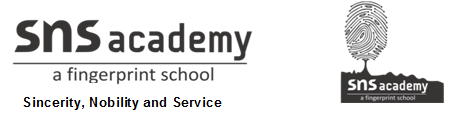 SOCIAL STUDIESGRADE: V                                                                                 DATE: 19.8.208. The land of SandI. Answer the following1. Where is Saudi Arabia located? List the countries that surround it.    Saudi Arabia is located in the Arabian Peninsula, which is to the south-west of Asia.The countries which surround Saudi Arabia are Jordan, Iraq, Kuwait, Qatar, Bahrain, the United Arab Emirates (UAE), Oman and Yemen.2. Why is there a shortage of water in the country?Most of Saudi Arabia is a vast barren desert. There are no lakes or permanent rivers here.The Wadis or streams that are formed after the rains last for a short time.So there is an shortage of water in Saudi Arabia.3. What type of climate does Saudi Arabia have?Saudi Arabia has an extremely hot climate.There is hardly any rainfall.The summer season is from May to September.The weather is hot and dry during the daytime.The nights are relatively cool.The winter season is from October to April.The days are warm while the nights are very cold.In the coastal areas the temperatures are mild.Sandstorms are common in all seasons.4. In what way has the discovery of petroleum helped the people of the country?The discovery of petroleum has changed the lifestyle of the people.The money earned from exporting petroleum is being used for the development of the country.The government is developing different types of industries such as petrochemicals, petroleum refining, power generation and telecom.These industries employ a large number of people.The nomadic people now lead a settled life, working as traders or in factories.5. Describe the life of the Bedouins.Bedouins are nomadic people.They lead a hard life.Most of them live by breeding camels, sheep and horses.They get milk from the animals and use their hair to make clothes, tents and rugs. In the summer season they camp near an oasis.In the winter season, they follow the routes through the deserts where there is water.They exchange lamb, sheep, goat, wool, carpets and camels for dates, food grains and other useful things.The lifestyle of the Bedouins is now changing.Many have given up their nomadic ways and settled in urban areas.6. Men in Saudi Arabia mostly wear white clothes and keep their heads and necks covered. Why?       Saudi Arabia has an extremely hot climate. Men in Saudi Arabia mostly wear white clothes as the colour reflects heat and does not absorb it. This keeps their bodies cool. They cover their hands and necks to keep themselves cool